St. Anthony’s High School, Lahore Cantt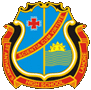       	       Sarfraz Rafique Road, Lahore Cantt                       3rd Term Syllabus, 2019-20  (Class: 7B/W)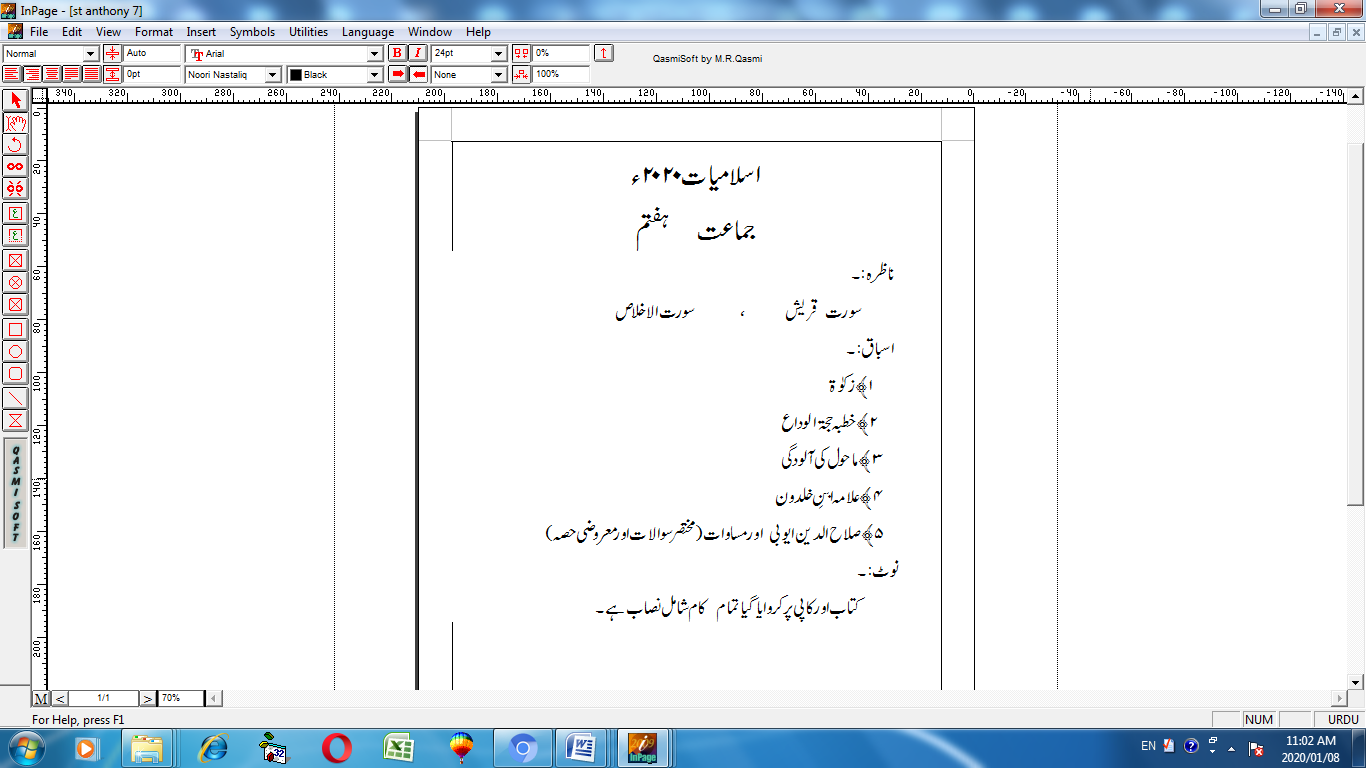 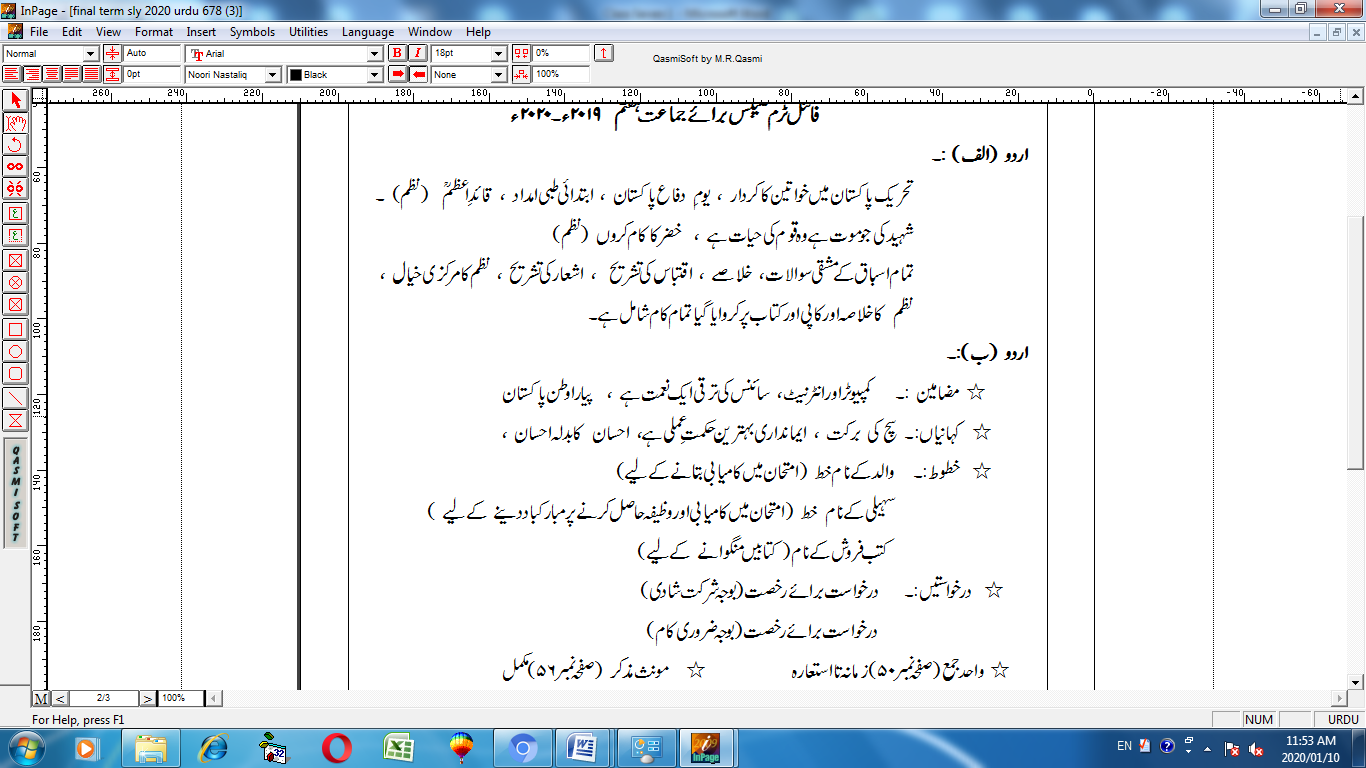 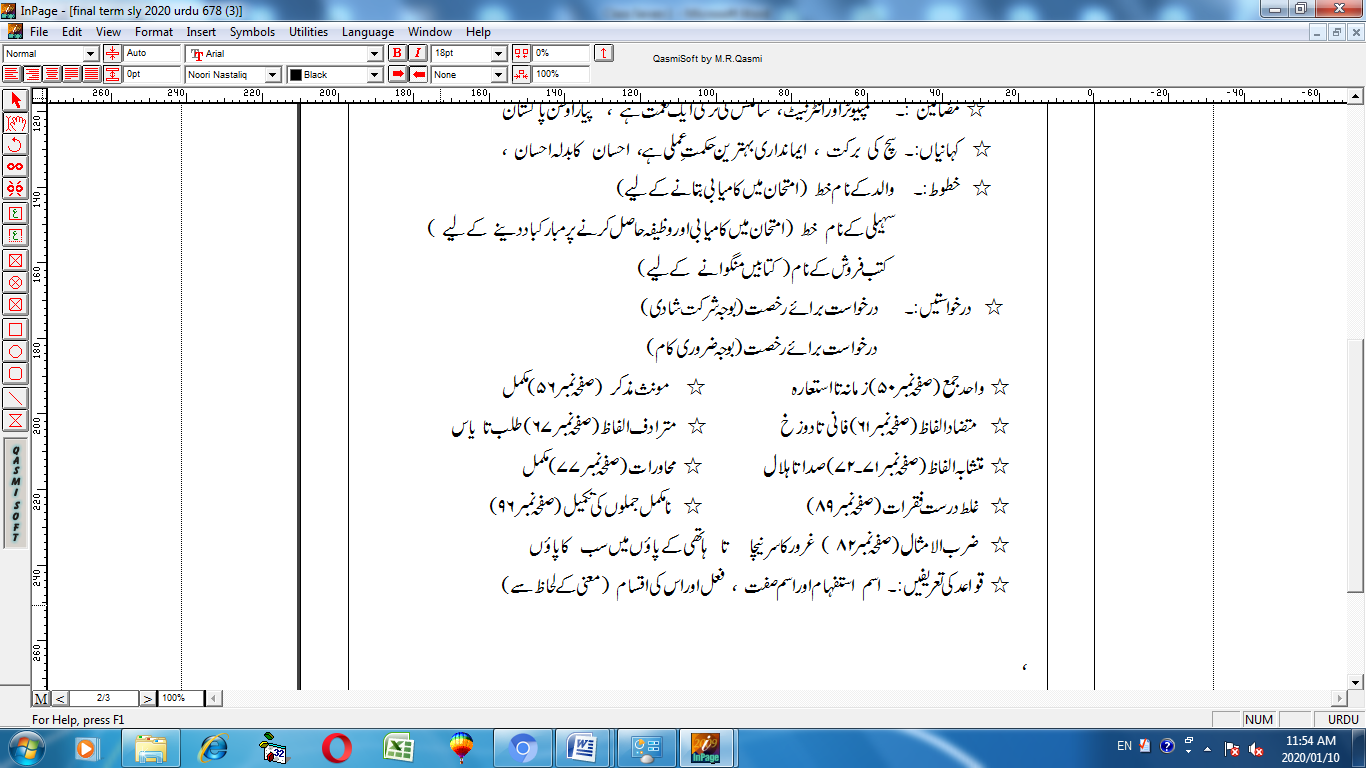 Maths Maths Maths Maths U.No.TopicEx(s) + Rev + ObjPage Nos.3.Decimals 3.1-----3.2 + Rev = 337 ------- 4511.Practical Geometry 11.1---11.4 + Rev = 5141 ----- 15513.Information Handling13.1---13.2 + Rev = 3174 ----- 18208.Introduction to Algebra 8.7------8.8 + Rev = 386 ----- 9712.Circumference, Area and Volume12.1---12.6 + Rev = 7157----- 173TotalEx(s)      = 21Note: Rev Ex (s) Qs relevant to Ex.(s) onlyNote: Rev Ex (s) Qs relevant to Ex.(s) onlyNote: Rev Ex (s) Qs relevant to Ex.(s) onlyNote: Rev Ex (s) Qs relevant to Ex.(s) onlyScience Science U.No.TopicCh 4Environment and feeding relationshipCh 3Reproduction in plantsCh 6Structure of an AtomCh 11Circuits & Electric currentAll Book work and Copy work and worksheets are included.All Book work and Copy work and worksheets are included.English Literature English Literature English Literature English Literature English Literature U.No.TopicEx(s)Ex(s)Page Nos.1Export QualityA,B,CA,B,C115-1212The DaffodilsA(1&3)B()1,2,3&4)A(1&3)B()1,2,3&4)123-1263The North ShipA(1,2&3)B,C(1&2)A(1,2&3)B,C(1&2)141-1454The Julius CaesarA(1&2:a,b,c)B(2)A(1&2:a,b,c)B(2)146-150English Grammar English Grammar English Grammar English Grammar English Grammar 1Adverbs 2Adverbs 2A,B,&C34-392The Kinds of Sentences based on StructureThe Kinds of Sentences based on StructureAll43-483Modal AuxiliariesModal AuxiliariesAll71-744PrepositionPrepositionAll81-835Report WritingReport WritingUnseen6ComprehensionComprehensionUnseenComputerComputerComputerComputerU.No.TopicPage No. Practical8Elementry HTML-II85,86,87,88,89,90,91,92,93,94,95,96,97,98Creating Lists, Inserting Tables, Creating Forms, Creating Web Page9Creating Forms in HTML101,102,103,104,105,106,107,108,109,110,111,112Creating Lists, Inserting Tables, Creating Forms, Creating Web Page10Frames in HTML115,116,117,118,119,120,121,122     Creating Lists, Inserting Tables, Creating Forms, Creating Web PageNOTE: All Book work and Copy work will be included in Final Term Exams. Lab Activities and Book Activities will be included in Practicals.NOTE: All Book work and Copy work will be included in Final Term Exams. Lab Activities and Book Activities will be included in Practicals.NOTE: All Book work and Copy work will be included in Final Term Exams. Lab Activities and Book Activities will be included in Practicals.NOTE: All Book work and Copy work will be included in Final Term Exams. Lab Activities and Book Activities will be included in Practicals.Social StudiesSocial StudiesGeographyGeographyU.No.Topic6Trade and commerce7Transport and communicationMapsHistoryHistoryU.noTopic17Leading the freedom movement181937-71 The last steps to independence.19Pakistan -1947-71 and beyond.